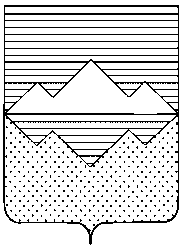 АДМИНИСТРАЦИЯСАТКИНСКОГО МУНИЦИПАЛЬНОГО РАЙОНАЧЕЛЯБИНСКОЙ ОБЛАСТИул. Металлургов, 2, г. Сатка, Челябинская обл., 456910, РоссияТелефон/факс: (351-61) 5-97-01/4-35-41; http://www.satadmin.ru, e-mail: admsatka@yandex.ruИНН/КПП 7417002250/741701001, ОГРН 1027401063601, ОКПО 01695895От «16» декабря 2019 года № ___________Уважаемая Светлана Васильевна!         Просим Вас опубликовать выписку из Постановления Администрации Саткинского муниципального района от 13.12.2019  № 877 «Об утверждении внесения изменений в документацию по планировке и межеванию территории линейного объекта «Газоснабжение 16 индивидуальных жилых домов по улице 1–ая Дачная, поселок Межевой Саткинского района Челябинской области»».         Заместитель начальника отдела         организационной и контрольной работы					      Е.Н. Маркина5-99-01Выписка из Постановления Администрации Саткинского муниципального района от 13.12.2019  № 877 «Об утверждении внесения изменений в документацию по планировке и межеванию территории линейного объекта «Газоснабжение 16 индивидуальных жилых домов по улице 1–ая Дачная, поселок Межевой Саткинского района Челябинской области»».Руководствуясь Федеральным законом от 06.10.2003 № 131-ФЗ «Об общих принципах организации местного самоуправления в Российской Федерации», Градостроительным кодексом Российской Федерации, Федеральным законом от 29 декабря 2004 № 190-ФЗ, «О введении в действие Градостроительного кодекса Российской Федерации», Заключением о результатах публичных слушаний от 05.12.2019 г., в целях обеспечения прав и законных интересов физических и юридических лиц,ПОСТАНОВЛЯЮ:Утвердить внесение изменений в документацию по планировке и межеванию территории линейного объекта «Газоснабжение 16 индивидуальных жилых домов по улице 1–ая Дачная, поселок Межевой Саткинского района Челябинской области».Начальнику отдела организационной и контрольной работы Управления делами и организационной работы Администрации Саткинского муниципального района              Корочкиной Н.П. опубликовать настоящее постановление в газете «Саткинский рабочий» и на официальном сайте администрации Саткинского муниципального района в сети «Интернет». Управлению строительства и архитектуры администрации Саткинского муниципального района Толкачевой М.Л. опубликовать внесение изменений в документацию по планировке и межеванию территории линейного объекта «Газоснабжение 16 индивидуальных жилых домов по улице 1–ая Дачная, поселок Межевой Саткинского района Челябинской области» на официальном сайте администрации Саткинского муниципального района в сети «Интернет».Управлению строительства и архитектуры администрации Саткинского муниципального района Толкачевой М.Л. разместить документацию по планировке и межеванию территории линейного объекта «Газоснабжение 16 индивидуальных жилых домов по улице 1–ая Дачная, поселок Межевой Саткинского района Челябинской области» с внесенными изменениями в Государственной информационной системе обеспечения градостроительной деятельности Саткинского муниципального района.Контроль исполнения настоящего постановления возложить на первого заместителя Главы Саткинского муниципального района Баранова П.А.Настоящее постановление вступает в силу со дня его подписания. Глава Саткинского муниципального района                                                     А.А. ГлазковС Приложениями  можно ознакомиться в Администрации Саткинского муниципального района, расположенной по адресу: г.Сатка, ул. Металлургов 2, каб.7, а также на официальном Интернет-сайте www.satadmin.ru